Appunti Lab MRP 10 dicembre 2013Aggiungiamo una colonna/variabile che chiamiamo “votodip4” in cui quelli le persone con voto di diploma (votodip2) superiore alla mediana hanno punteggio 1 e quelli con voto inferire alla mediana hanno punteggio 2.Calcolo la mediana di votodip2 con la funzione =MEDIANA(L:L).Il risultato è 0,75Ordino la base dati secondo la variabile votodip2 e scrivo a fianco dei voti inferiori a 0,75 il numero 1 e a fianco dei voti superiori o uguali a 0,75 il numero 2.Verifica dell’indipendenza tra due variabili qualitative: il test Chi quadratoVoglio verificare se il far parte del turno di laboratorio B piuttosto che del turno A è indipendente dal genere.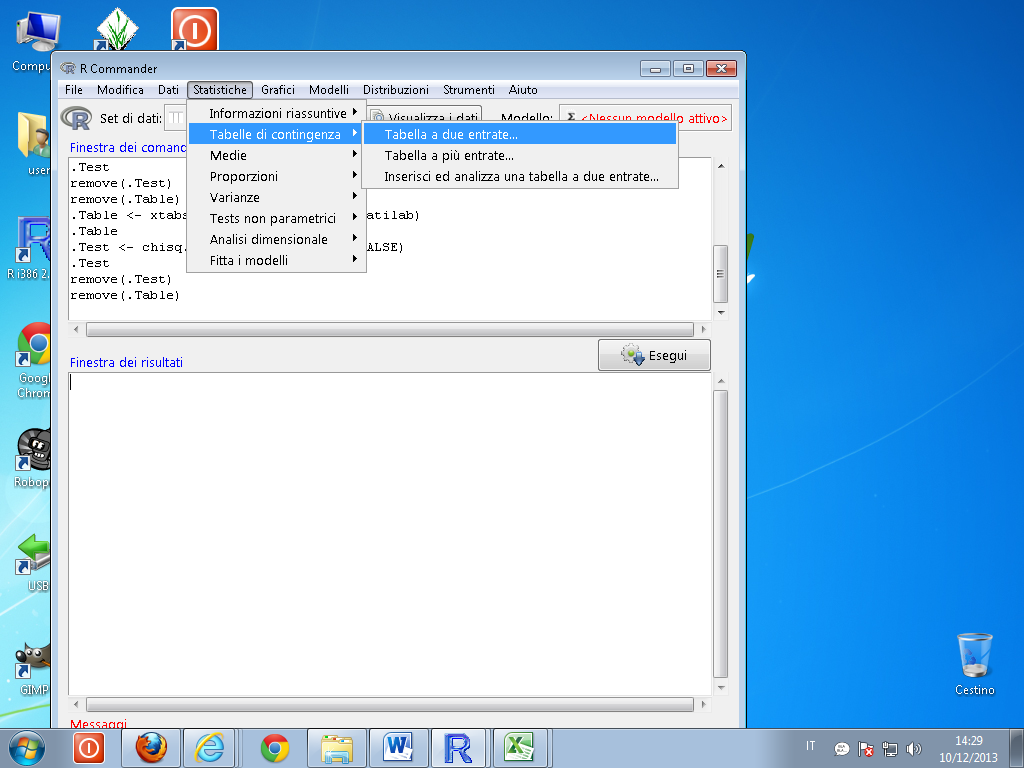 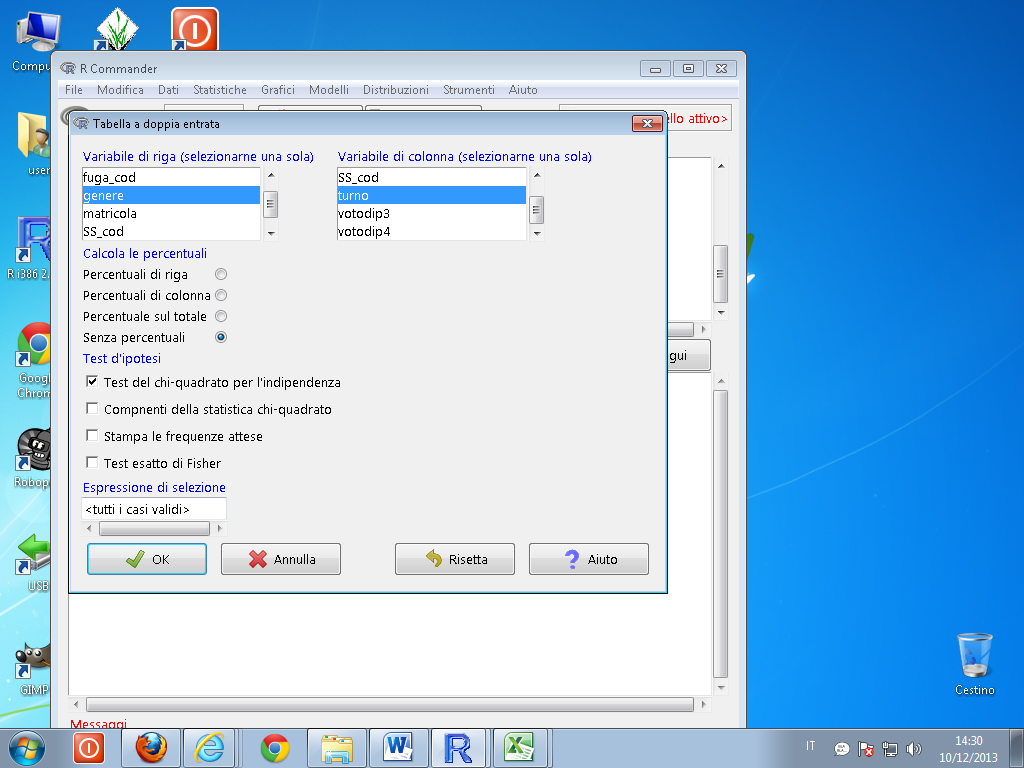 > .Table      turnogenere  A  B     1 20  7     2 64 57> .Test <- chisq.test(.Table, correct=FALSE)> .Test	Pearson's Chi-squared testdata:  .Table X-squared = 4.0352, df = 1, p-value = 0.04456Rifiuto l’ipotesi nulla che non ci sia alcuna relazione tra genere e turno.ESERCIZIOCi chiediamo se il genere e il fatto di avere un punteggio alto o basso nella strategia “Sostegno Sociale” sono due variabili in relazione tra di loro.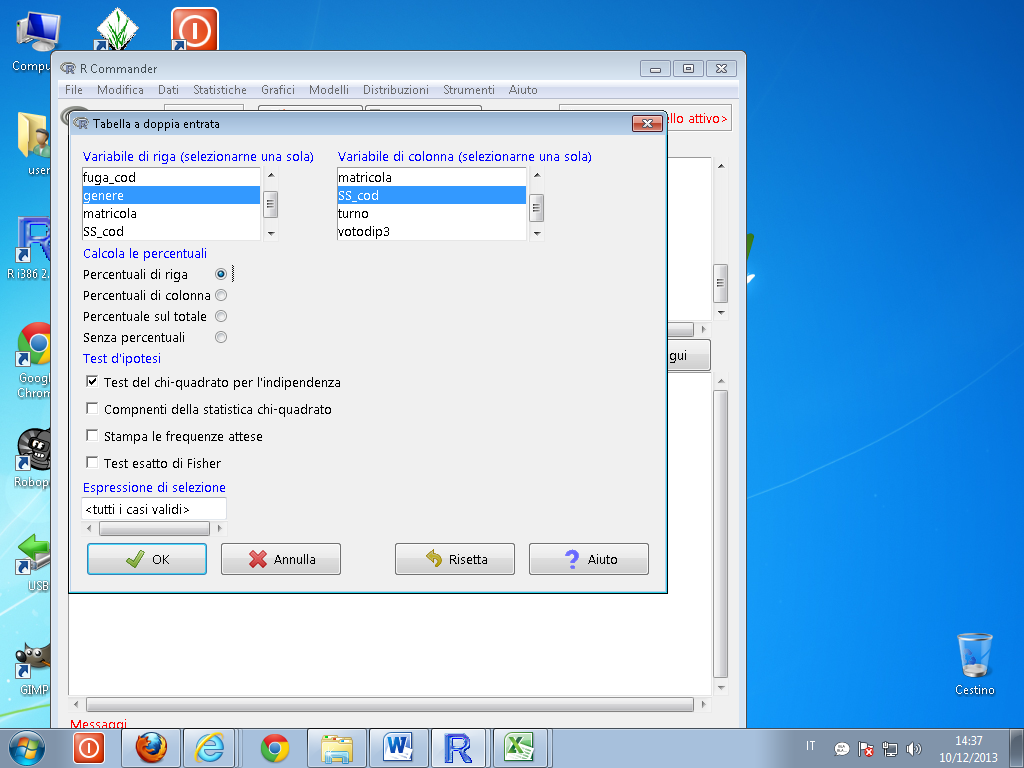 > .Table      SS_codgenere  1  2     1     9  4     2   16 18> rowPercents(.Table) # Row Percentages (con alcune modifiche inserite a mano)      SS_codgenere 	  	1=SS basso 	2= SS alto	Total 	Count     1		69.2 %		30.8 %		100%  	13     2 		47.1 %		52.9 %		100%  	34> .Test <- chisq.test(.Table, correct=FALSE)> .Test	Pearson's Chi-squared testdata:  .Table X-squared = 1.8568, df = 1, p-value = 0.173Non rifiuto l’ipotesi nulla, quindi le due variabili sono indipendenti.